25 февраля 2016 года № 28-6В соответствии со статьей 45 Устава муниципального образования «Город Горно-Алтайск», принятого Постановлением Горно-Алтайского городского Совета депутатов от 29.08.2013г. № 12-3, Горно-Алтайский городской Совет депутатов Р Е Ш И Л:1. Внести в решение Горно-Алтайского городского Совета депутатов от 09.07.2009 г. № 17-5 «О залоговом фонде муниципального образования «Город Горно-Алтайск» следующие изменения:1) в преамбуле слова «Законом Российской Федерации от 29 мая 1992 года №2873-1 «О залоге»,» исключить;2) пункт«3. Контроль за исполнением настоящего решения возложить на постоянную комиссию Горно-Алтайского городского Совета депутатов по вопросам финансовой, экономической политики и предпринимательству (Тулебаев А.Р.).» заменить пунктом следующего содержания: «4. Контроль за исполнением настоящего решения возложить на постоянную комиссию Горно-Алтайского городского Совета депутатов по вопросам финансовой, экономической политики и предпринимательству.»;3) в Положении «О залоговом фонде муниципального образования «Город Горно-Алтайск»:- в статье 1 слова «Закона Российской Федерации от 29 мая 1992 года №2872-1 «О залоге»,» исключить;- в пункте 11 статьи 8 слова «Законом Российской Федерации от 29 мая 1992 года №2872-1 «О залоге»,» исключить.3. Настоящее решение вступает в силу со дня его официального опубликования.ГОРНО-АЛТАЙСКИЙГОРОДСКОЙ СОВЕТДЕПУТАТОВ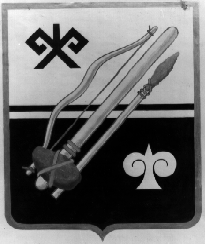 ГОРНО-АЛТАЙСК  КАЛАНЫҤ ДЕПУТАТТАР СОВЕДИРЕШЕНИЕЧЕЧИМО внесении изменений в решение Горно-Алтайского городского Совета депутатов № 17-5 от 09.07.2009 г. «О залоговом фонде муниципального образования «Город Горно-Алтайск»Мэр города Горно-Алтайска_____________В.А. Облогин                            Председатель Горно-Алтайского городского Совета депутатов________________Ю.В. Нечаев 